Geriatric Emergency Department Accreditation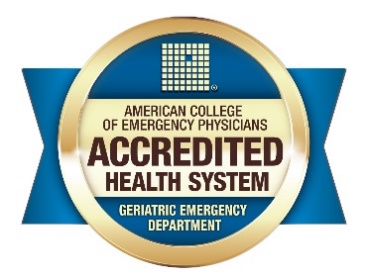 System-Level Award“Health System GED Accreditation”Criteria:A health system can achieve this special recognition when at least 80% or 10 of their system EDs has received a GED accreditation award within the same 3-year time period.System leadership completion of the GED health system questionnaire. System GEDs join the Geriatric Emergency Department Collaborative (GEDC). https://gedcollaborative.com/Award:Upon receipt of the above-mentioned questionnaire, ACEP will provide a certificate of recognition as a system leader in GEM. The certificate will be addressed to the author of the provided statement.   ACEP will also provide each ED a new certificate that includes the above health system seal.Recognition plaques will be provided to the two main champions that the health  system determines provided the greatest impact towards this achievement.ACEP will help promote this achievement through its channels.Submissions/Questions:Nicole TidwellSenior Accreditation Program ManagerAmerican College of Emergency Physicians  /  Advancing Emergency CareDirect: 469-499-0149https://www.acep.org/GEDAntidwell@acep.org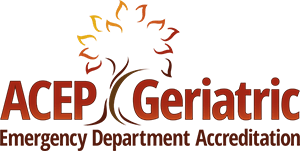 